公司LOGO: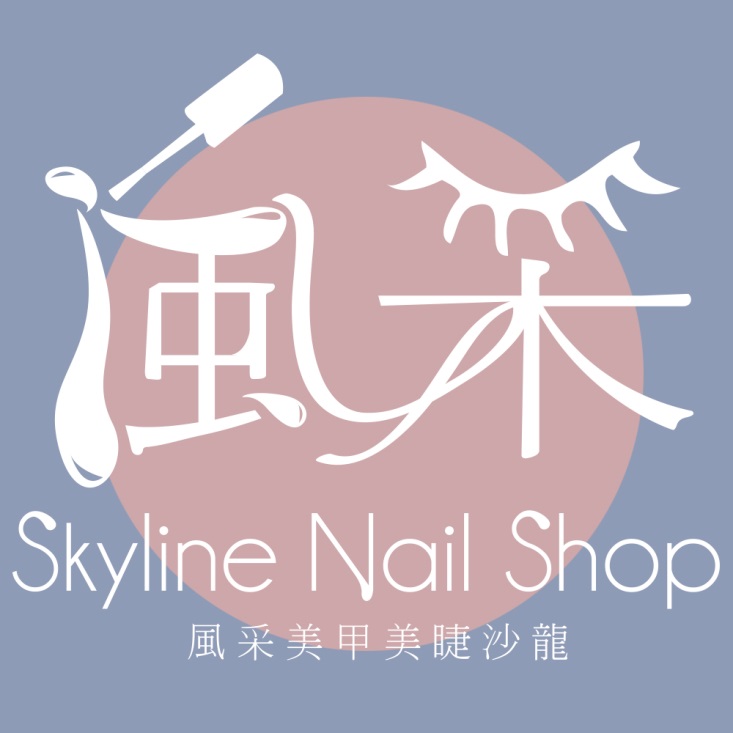 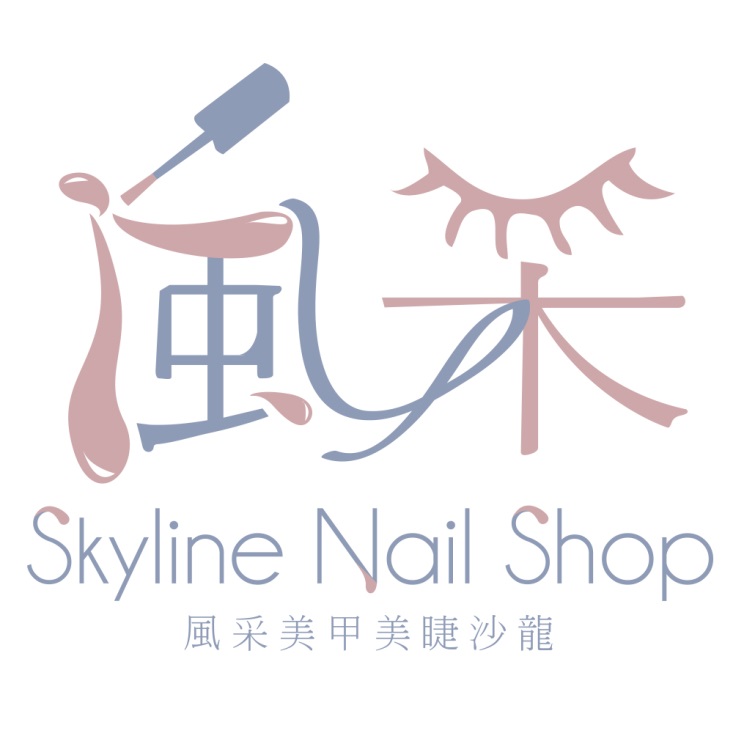 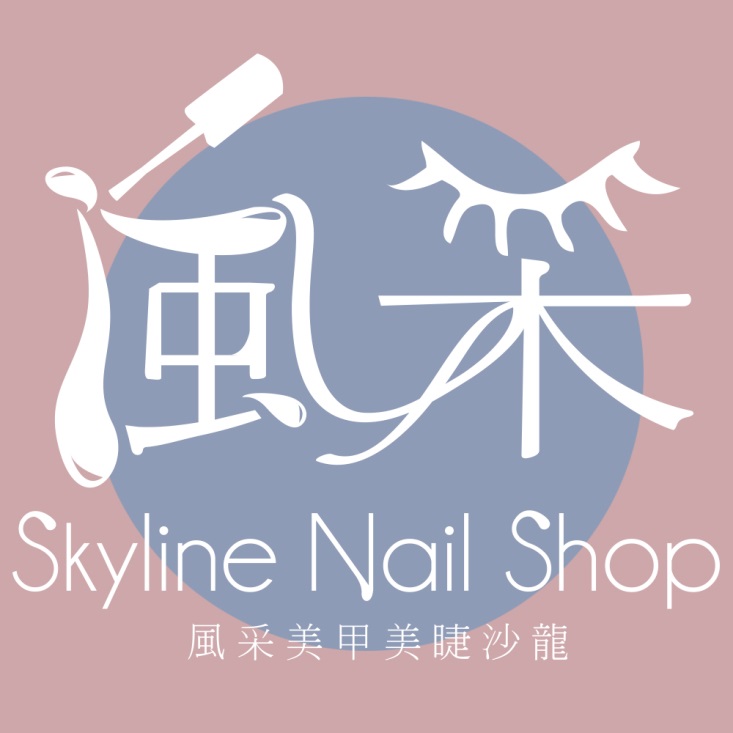 公司環境圖片: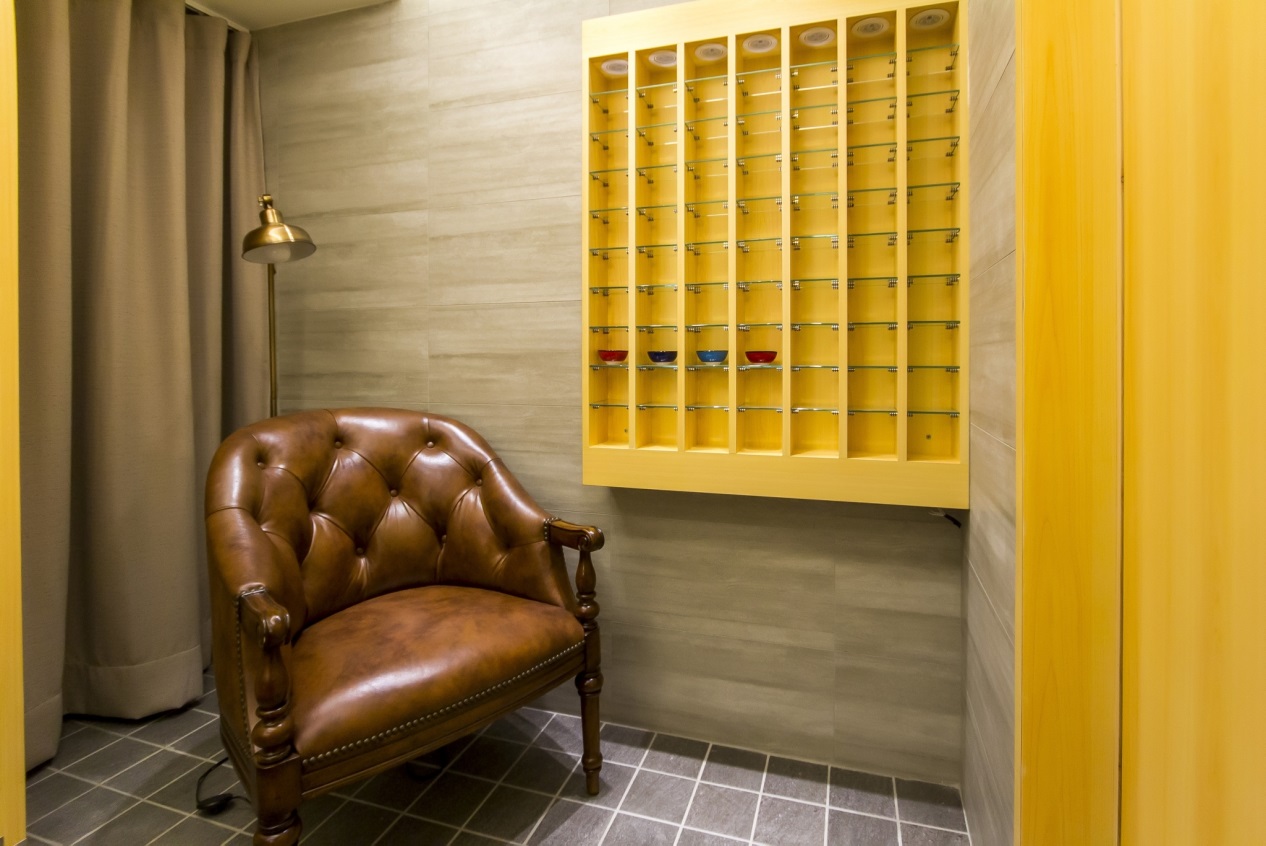 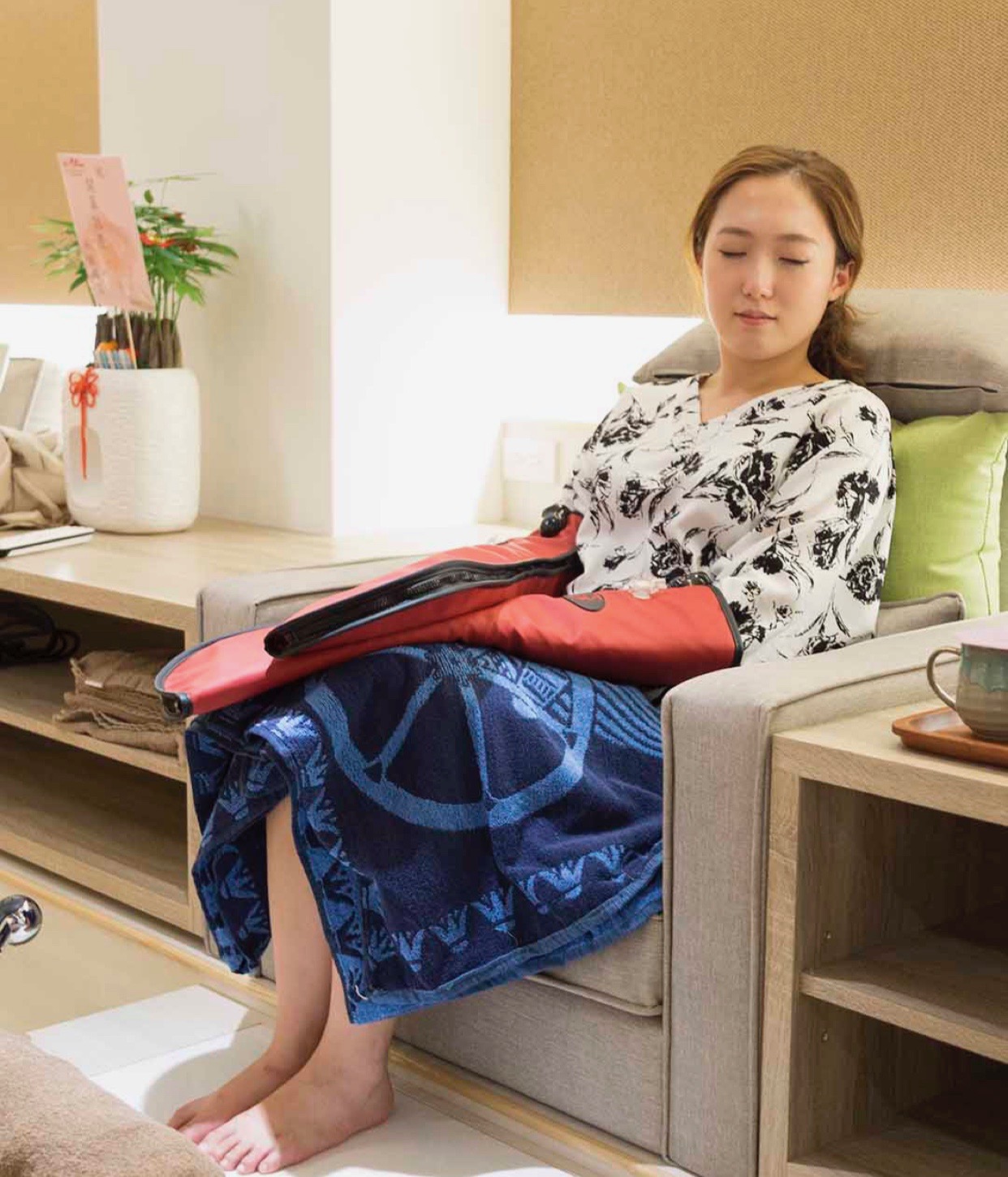 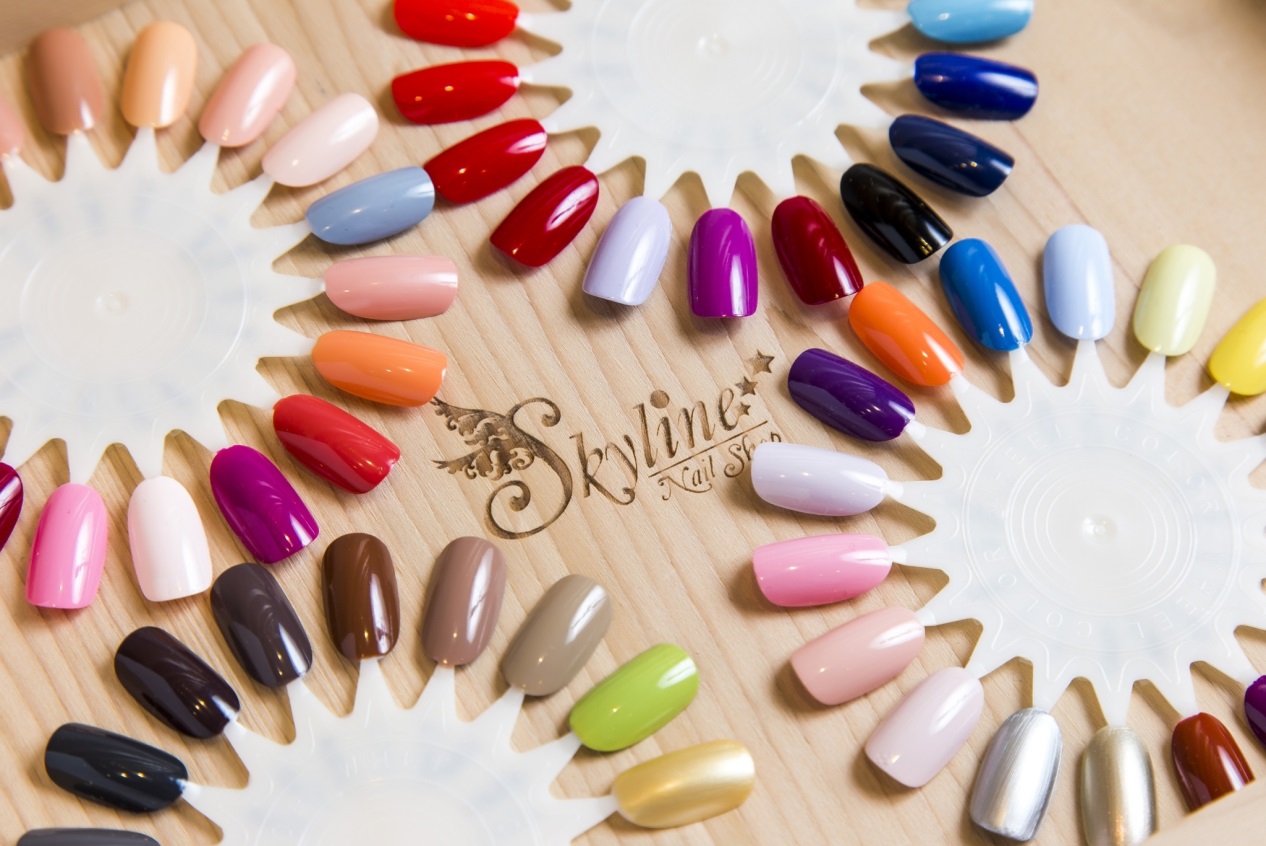 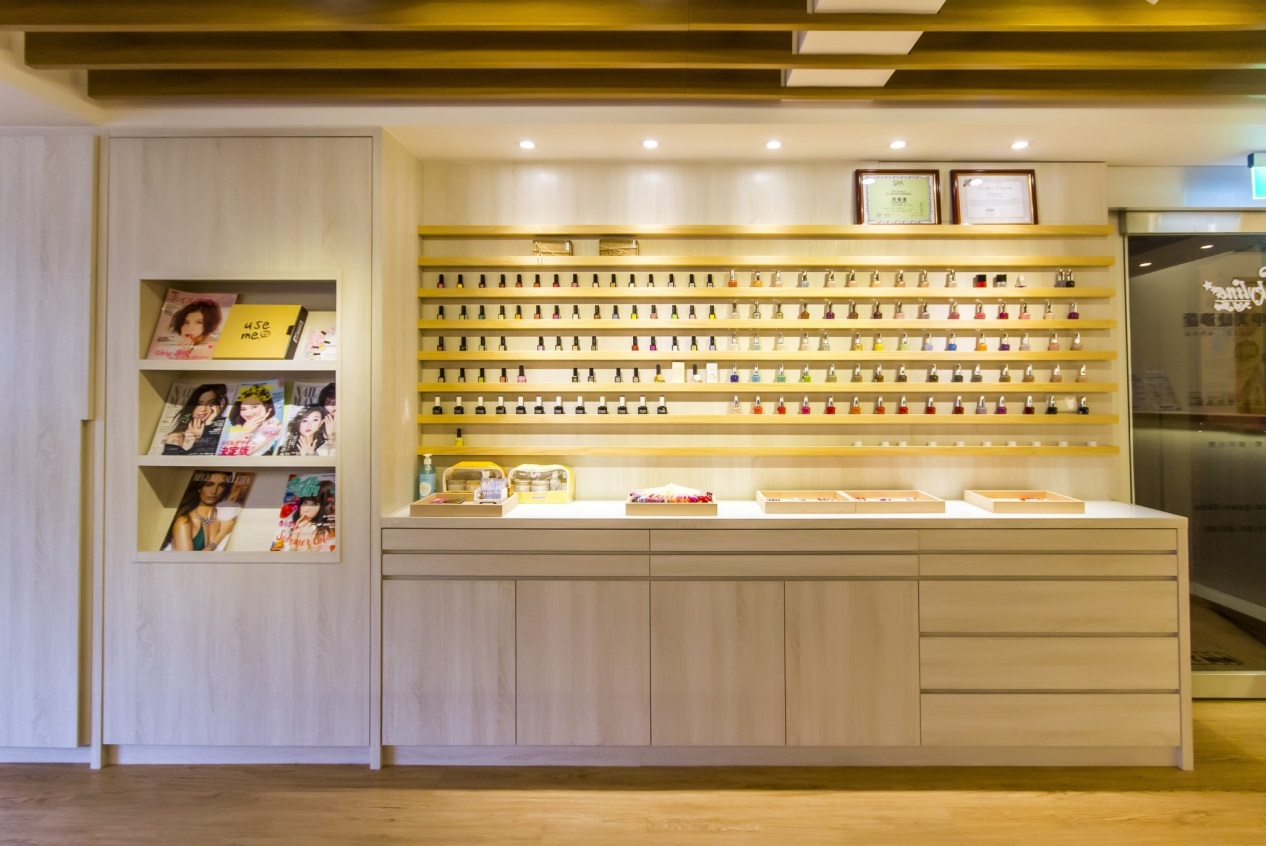 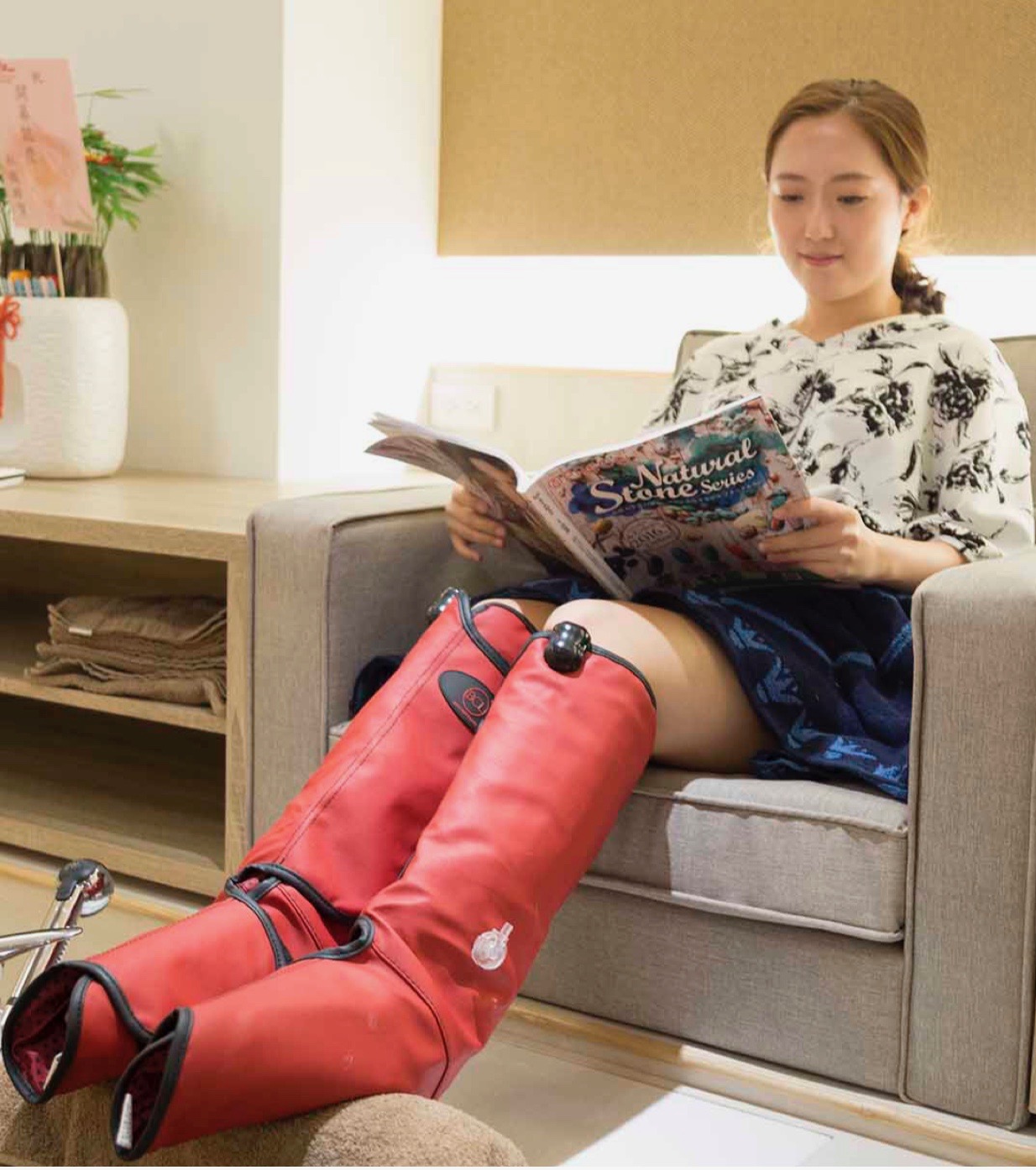 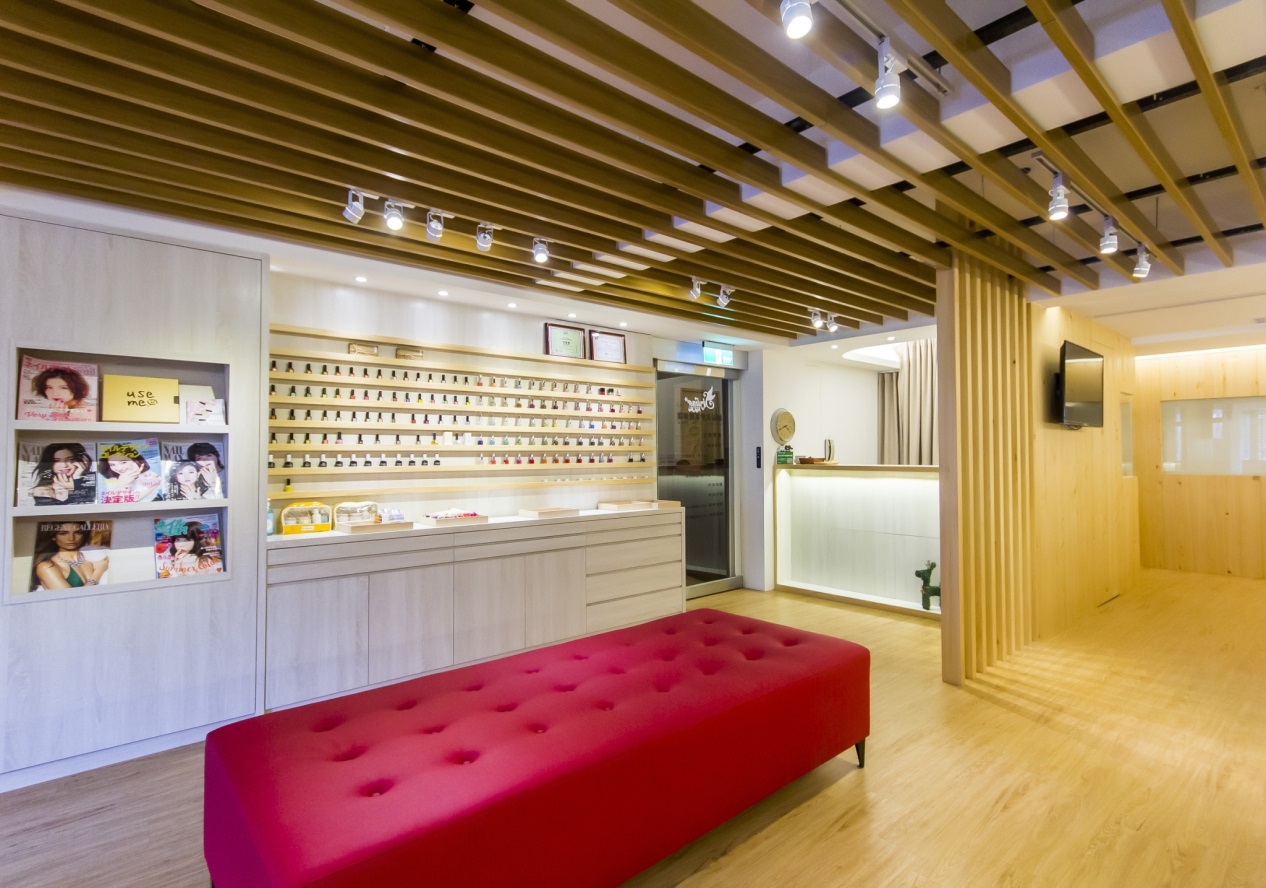 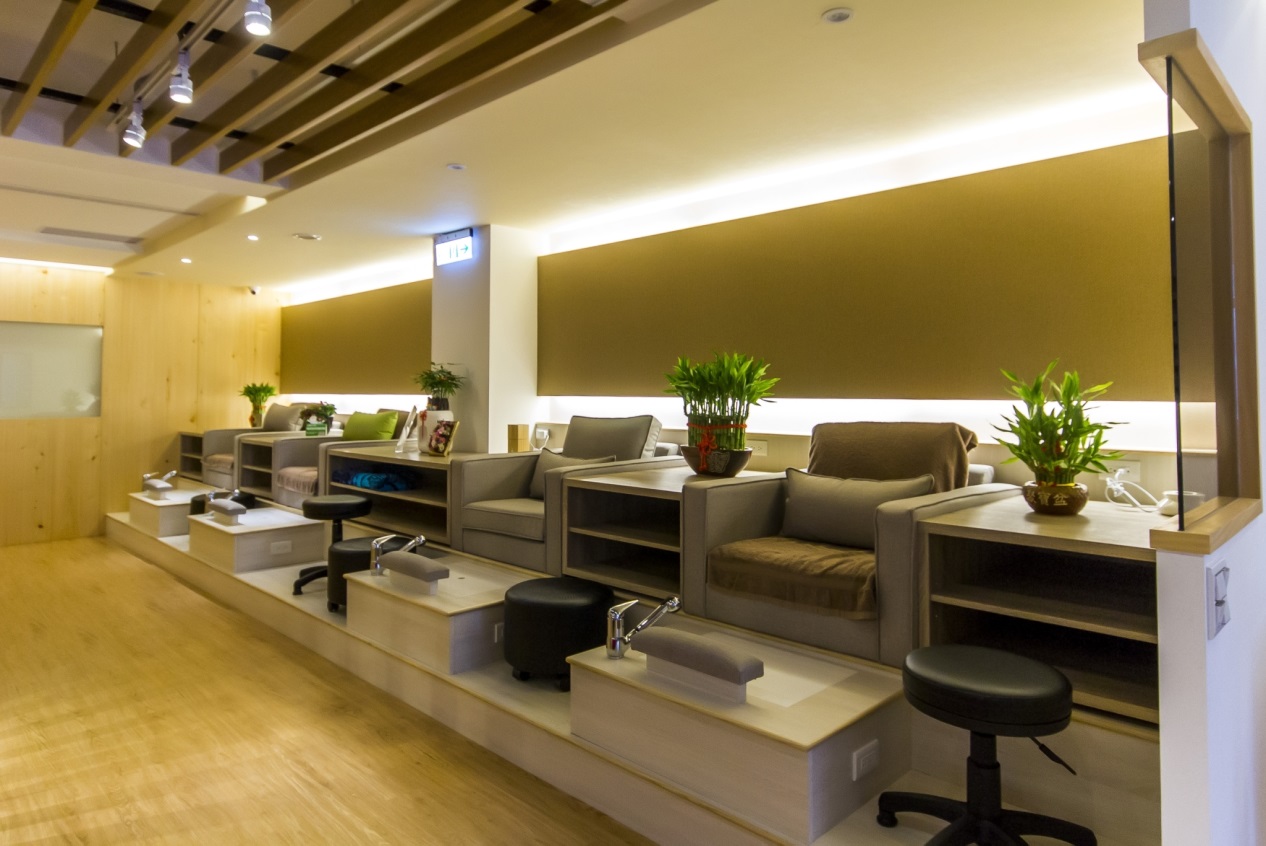 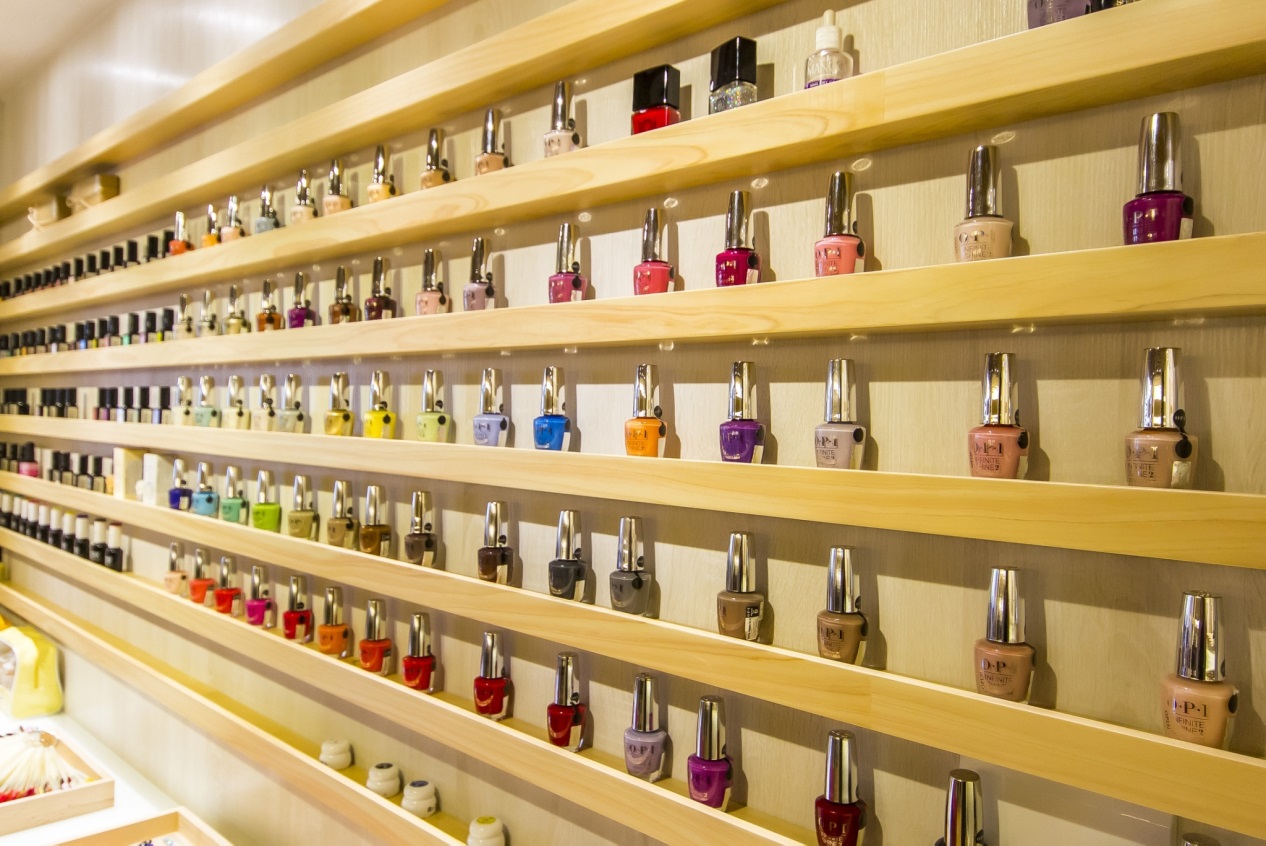 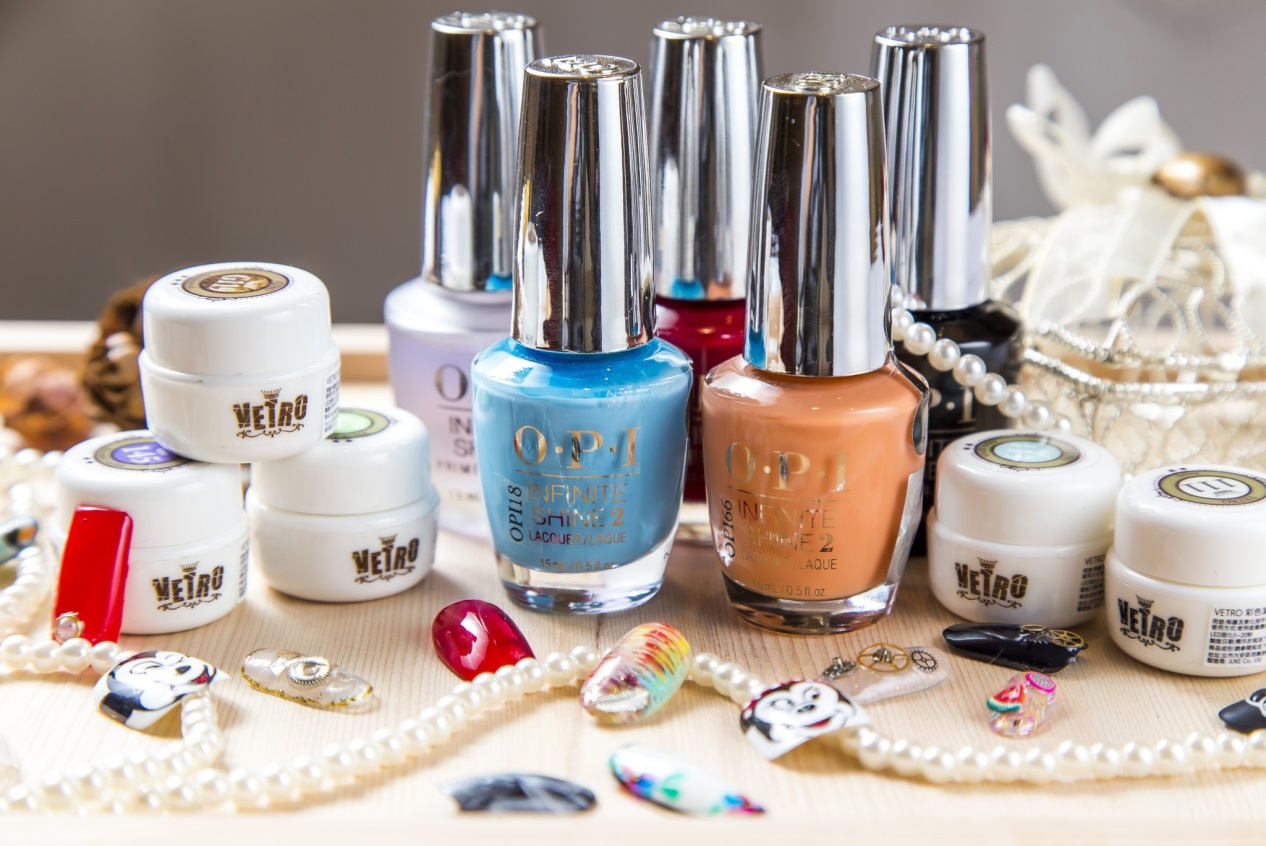 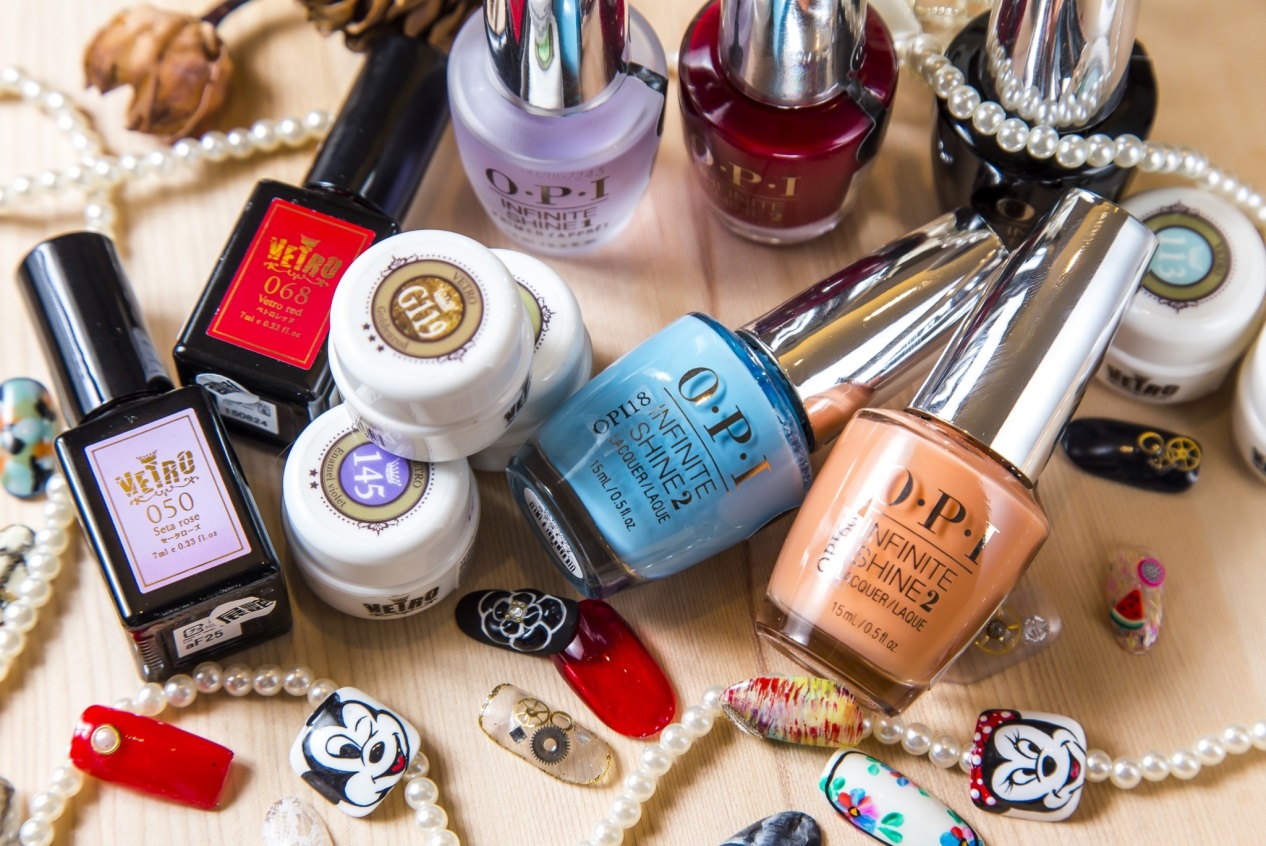 